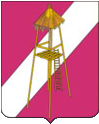 АДМИНИСТРАЦИЯ  СЕРГИЕВСКОГО СЕЛЬСКОГО ПОСЕЛЕНИЯКОРЕНОВСКОГО РАЙОНА ПОСТАНОВЛЕНИЕ         22 октября 2018 года                                                                             № 87ст.СергиевскаяОб утверждении ведомственной целевой программы «Обеспечение работы территориального общественного самоуправления на территории Сергиевского сельского поселения Кореновского района на 2019 год»В целях стимулирования самоорганизации граждан по месту их жительства, повышения гражданской ответственности населения в решении вопросов местного значения, на основании «Положения о порядке организации и осуществления территориального общественного самоуправления на территории Сергиевского сельского поселения Кореновского района, утвержденного постановлением администрации Сергиевского сельского поселения от 13 октября 2010 года № 69 (с изменениями и дополнениями), п о с т а н о в л я ю:Утвердить ведомственную целевую  программу «Обеспечение работы территориального общественного самоуправления на территории Сергиевского сельского поселения Кореновского района на 2019 год» (прилагается).2. Финансовому отделу администрации Сергиевского сельского поселения Кореновского района (Бундюк) осуществлять финансирование расходов на реализацию указанной программы в пределах средств, утвержденных в местном бюджете Сергиевского сельского поселения на эти цели.3.Обнародовать настоящее постановление на информационных стендах поселения в установленном порядке.4. Контроль за выполнением   настоящего постановления оставляю за собой.5. Постановление  вступает в силу после его официального обнародования и распространяется на правоотношения, возникшие с 01 января 2019 года.ГлаваСергиевского сельского поселенияКореновского района                                                                         А.П. Мозговой	ПРИЛОЖЕНИЕк постановлению администрации Сергиевского сельского поселенияКореновского района от 22октября 2018 г. № 87ТИТУЛЬНЫЙ ЛИСТВЕДОМСТВЕННОЙ ЦЕЛЕВОЙ ПРОГРАММЫВЕДОМСТВЕННАЯ ЦЕЛЕВАЯ  ПРОГРАММА Сергиевского сельского поселения Кореновского района«Обеспечение работы территориального общественного самоуправления на территории Сергиевского сельского поселения на 2019 год»Администрация Сергиевского сельского поселения Кореновского района  22 октября 2018 годаПАСПОРТведомственной целевой Программы «Обеспечение работы территориального общественного самоуправления на территории Сергиевского сельского поселения Кореновского района на 2019 год»1. Характеристика проблемы (задачи)На территории Сергиевского сельского поселения расположены 3 органа территориального общественного самоуправления. В компетенцию территориального общественного самоуправления входит рассмотрение таких вопросов как:- представление интересов населения, проживающего на соответствующей территории;- обеспечение исполнения решений, принятых на собраниях и конференциях граждан;- осуществление хозяйственной деятельности по содержанию жилищного фонда, благоустройству территории, иной хозяйственной деятельности, направленной на удовлетворение социально-бытовых потребностей граждан, проживающих на соответствующей территории, как за счет средств граждан, так и на основании договоров между органами территориального общественного самоуправления и исполнительными органами местного самоуправления Сергиевского сельского поселения с использованием средств местного бюджета;- организация отдыха, проведение культурных и спортивных мероприятий на соответствующей территории;- содействие внедрению бытовых обрядов и традиций, развитию народного творчества;- содействие в проведении акций милосердия и благотворительности органами местного самоуправления, благотворительными фондами, гражданами и их объединениями, участие в распределении гуманитарной и иной адресной помощи;- осуществление иных полномочий, предусмотренных законодательством Российской Федерации, Краснодарского края, Уставом Сергиевского сельского поселения, Уставом территориального общественного самоуправления.Указанные проблемы обусловливают необходимость решения их программными методами.2. Основные цели и  задачи программыЦелями Программы являются:формирование и совершенствование механизмов взаимодействия органов местного самоуправления и населения Сергиевского сельского поселения Кореновского районаОсновные задачи Программы:-нормативно-правовое обеспечение системы по работе с органами территориального общественного самоуправления Сергиевского сельского поселения Кореновского района;-организационная, финансовая и материально-техническая поддержка деятельности территориального общественного самоуправления Сергиевского сельского поселения Кореновского района;-организационно-методическое обеспечение развития территориального общественного самоуправления Сергиевского сельского поселения;-обеспечение информационной поддержки органов территориального общественного самоуправления Сергиевского сельского поселения;-совершенствование работы по взаимодействию органов местного самоуправления и территориального общественного самоуправления Сергиевского сельского поселения по вопросам местного значения;-создание условий для решения органами территориального общественного самоуправления Сергиевского сельского поселения Кореновского района проблем самоуправляемых территорий;-создание условий для включения жителей в процессы развития и укрепления территориального общественного самоуправления в Сергиевском сельском поселении Кореновского района;-привлечение территориальных общественных самоуправлений Сергиевского сельского поселения Кореновского района к наведению и поддержанию порядка в своих границах;-активизация взаимодействия органов ТОС с муниципальными социальными учреждениями поселения по работе с населением по месту жительства;-вовлечение жителей поселения в управление жилищным фондом, повышение их заинтересованности в экономном расходовании ресурсов и бережном к ним отношении. Целевые индикаторы программы3. Ожидаемые результаты реализации ведомственной целевой программыРеализация Программы позволит решить важнейшие социально-экономические задачи: благоустройство и содержание территории Сергиевского сельского поселения, на профилактику правонарушений, снижению затрат на проводимые мероприятия по очистке поселения от бытовых отходов, позволит обеспечить сохранение здоровья населения в летний период от сорной растительности.4. Система  программных мероприятийПеречень программных мероприятий5. Ресурсное обеспечениеОбъем финансовых ресурсов, выделяемых на реализацию Программы, составляет 45,0 тыс. рублей. Финансовые средства выделяются из бюджета Сергиевского сельского поселения Кореновского района.Для обеспечения оптимального выделения средств бюджета Сергиевского сельского поселения Кореновского района на улучшение работы органов территориального общественного самоуправления Сергиевского сельского поселения распределение объема финансирования определяется исходя из количества органов ТОС, зарегистрированных на территории Сергиевского сельского поселения.Объемы и источники финансирования ведомственной целевой программы6. Организация управления ведомственной целевой программыЗаказчиком Программы является администрация Сергиевского сельского поселения. Разработчик Программы – администрация Сергиевского сельского поселения. Оперативное управление ходом реализации Программы осуществляет общий отдел администрации Сергиевского сельского поселения.Контроль за реализацией Программы осуществляет администрация Сергиевского сельского поселения Кореновского района.7. Оценка эффективности реализации ведомственной целевой программыПриоритет в оценке эффективности Программы отдается показателям общественной эффективности, поскольку она позволяет наиболее полно оценить последствия от реализации программных мероприятий. Программа реализуется эффективно, что составляет 100%.ГлаваСергиевского сельского поселенияКореновского района                                                                          А.П. Мозговой                                          Наименование субъекта бюджетного планирования (главного распорядителя средств бюджета Сергиевского сельского поселения)Администрация Сергиевского сельского поселения Кореновского районаНаименование программыВедомственная целевая программа «Обеспечение работы территориального общественного самоуправления на территории Сергиевского сельского поселения Кореновского района на 2019 год». Цели и задачи программыЦель программы – формирование и совершенствование механизмов взаимодействия органов местного самоуправления и населения Сергиевского сельского поселения Кореновского районаОсновные задачи Программы:-нормативно-правовое обеспечение системы по работе с органами территориального общественного самоуправления Сергиевского сельского поселения Кореновского района;-организационная, финансовая и материально-техническая поддержка деятельности территориального общественного самоуправления Сергиевского сельского поселения Кореновского района;-организационно-методическое обеспечение развития территориального общественного самоуправления Сергиевского сельского поселения;-обеспечение информационной поддержки органов территориального общественного самоуправления Сергиевского сельского поселения;-совершенствование работы по взаимодействию органов местного самоуправления и территориального общественного самоуправления Сергиевского сельского поселения по вопросам местного значения;-создание условий для решения органами территориального общественного самоуправления Сергиевского сельского поселения Кореновского района проблем самоуправляемых территорий;-создание условий для включения жителей в процессы развития и укрепления территориального общественного самоуправления в Сергиевском сельском поселении Кореновского района;-привлечение территориальных общественных самоуправлений Сергиевского сельского поселения Кореновского района к наведению и поддержанию порядка в своих границах;-активизация взаимодействия органов ТОС с муниципальными социальными учреждениями поселения по работе с населением по месту жительства;-вовлечение жителей поселения в управление жилищным фондом, повышение их заинтересованности в экономном расходовании ресурсов и бережном к ним отношении. Целевые индикаторы и показателиОказывает содействие органам местного самоуправления в проведении переписи населения, учета скота и птицы, других хозяйственных  и общеполитических мероприятий;Количество проведенных смотров-конкурсов на лучшее содержание улиц, домов, придомовых территорий, приусадебных участков, детских игровых и спортивных площадок;Участие в организации и проведении праздников улиц, населенных пунктов и другой культурно-массовой и спортивной работе;Привлекает население к работам по благоустройству, озеленению, улучшению санитарного состояния поселения;Оказывает содействие депутатам представительных органов муниципальных образований в организации их встреч с избирателями, приема граждан и другой работы в избирательных округах;Рассматривает в пределах своих полномочий заявления, предложения и жалобы граждан, ведут прием населения;По запросу органов местного самоуправления, правоохранительных органов выдает характеристики граждан, проживающих на их территории.Наименование программных мероприятийКомпенсационные выплаты председателям органов территориального общественного самоуправления.Сроки реализации программы2019 годОбъемы и источники финансированияФинансирование осуществляется за счет средств бюджета Сергиевского сельского поселения Кореновского района в сумме 45,0 тыс. рублей  Ожидаемые конечные результаты реализации программы и показатели социально-экономической эффективностиУлучшение работы органов территориального общественного самоуправления Сергиевского сельского поселения Кореновского района.Наименование целевого индикатораЕдиница измеренияЗначение индикатораЗначение индикатораНаименование целевого индикатораЕдиница измерения2018год2019годОказывает содействие органам местного самоуправления в проведении переписи населения, учета скота и птицы, других хозяйственных  и общеполитических мероприятийшт.11Количество проведенных смотров-конкурсов на лучшее содержание улиц, домов, придомовых территорий, приусадебных участков, детских игровых и спортивных площадокШт.11Участие в организации и проведении праздников улиц, населенных пунктов и другой культурно-массовой и спортивной работеШт.55Привлекает население к работам по благоустройству, озеленению, улучшению санитарного состояния поселения (проведение субботников)Шт.33Оказывает содействие депутатам представительных органов муниципальных образований в организации их встреч с избирателями, приема граждан и другой работы в избирательных округахШт.1010Рассматривает в пределах своих полномочий заявления, предложения и жалобы граждан, ведут прием населения;Шт.2527По запросу органов местного самоуправления, правоохранительных органов выдает характеристики граждан, проживающих на их территорииШт.170172№п/пНаименованиеСумма (тыс. рублей)1231Компенсационные выплаты председателям органов территориального общественного самоуправления (ежемесячно 3750 рублей на 3 ТОС)45,0Итого45,0Источники финансированияОбъемы финансирования, тыс.руб.Объемы финансирования, тыс.руб.Объемы финансирования, тыс.руб.Объемы финансирования, тыс.руб.Источники финансированиявсего1-й год2-ой год3-й год12345Федеральный бюджет(на условиях софинансирования)--Краевой бюджет(на условиях софинансирования)--Местный бюджет45,045,0Внебюджетные источники финансирования--Всего по программе45,045,0